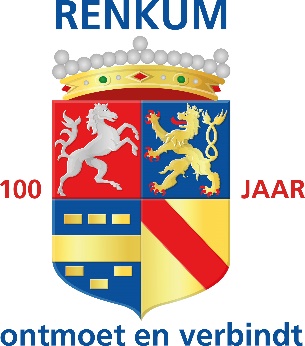 Persbericht<<Vul hier de titel van je persbericht in>><<intro. Vertel hier in het kort waar het persbericht over gaat. Geef antwoord op de 5 W’s: Wie organiseert Wat, Wanneer is het (datum en tijd) en Waar vindt de activiteit plaats. En tenslotte Waarom vindt deze activiteit plaats.Voorbeeldtekst:Op zondag 7 mei 2023 (wanneer) organiseert de gemeente Renkum (wie) de feestelijke opening (wat) van het 100-jarige bestaan van de gemeente Renkum (waarom). De opening vindt plaats op en rond Kasteel Doorwerth aan de Fonteinallee 2b in Doorwerth (waar). Het feest begint om 10.00 uur en duurt tot 17.00 uur. De officiële opening is om 15.00 uur (wanneer).>><<gebruik tussenkopjes>>Ga in de volgende alinea(‘s) in op de belangrijkste onderdelen van het nieuws wat je wilt delen. In dit voorbeeld zou het bijvoorbeeld vooral gaan over het programma van de feestelijke opening. Daarna zou je nog wat meer kunnen vertellen over de organisatoren en het waarom.Wil je dat de mensen, die dit bericht straks in de krant of op tv of internet zien, iets doen, geef dat dan duidelijk aan. Voorbeeld: ‘Aanmelden voor deze activiteit kan door een mail te sturen naar info@mailadres-punt-nl’.>><<Sluit je persbericht af. Hier heb je de ruimte om informatie met de journalist te delen. Wie kan de journalist bellen voor meer informatie of voor het maken van afspraken over het bezoeken van het evenement of voor een interview over de activiteit. De informatie die je hier plaatst komt niet in de krant, dus geef je 06-nummer, dat is wel zo makkelijk en professioneel.Voeg eventuele foto’s of filmpjes bij, maar alleen als je die mag gebruiken.Je hoeft niet te zeggen dat je het op prijsstelt als de krant aandacht besteedt aan jouw activiteit, dat is al duidelijk door het sturen van het persbericht. De gemeente Renkum verstuurt lokale persberichten meestal naar een beperkte groep journalisten en media, maar het staat je vrij om die groep uit te breiden met relevante andere media. Wij sturen nooit onze persberichten naar paardensportbladen, maar als jouw activiteit juist de lezers van die bladen als doelgroep heeft, kun je het zeker proberen.Onze perslijst:renkum@nieuws.nlh.vdploeg@gelderlander.nle.vdvegt@gelderlander.nls.huibers@gelderlander.nlhveth@gld.nlrtv@gld.nltvanderpoel@gld.nlwilminktekst@gmail.cominfo@rtvconnect.nla.beekman@rtvconnect.nl>>